.Intro: 16 counts after introductory wordsRestarts: 3 (Second restart comes after Tag 1.)Tags: 2[1-8] MOVING FORWARD: STEP, TOUCH, STEP, TOUCH, STEP, TOUCH, STEP, TOUCH, 1/8 TURN PIVOTS MAKING 1/2 TURN L (can do regular pivots if desired)[9-16] R VAUDEVILLE, L VAUDEVILLE, CROSS & CROSS & ROCK & 1/4 TURN L, STEP(First restart and Tag 1 w/restart both start here facing 12:00.)[17-24] POINT & POINT & POINT, HITCH, STEP, ROCK & POINT, TURNING SAILOR 1/4 R[25-32] SHUFFLE L FORWARD, TURN 1/4 R & SHUFFLE R FORWARD, ROCK FORWARD, ROCK SIDE, BEHIND, SIDE, FORWARD(Third restart starts here facing 6:00. Add an & count stepping L beside R.)TAG 1: 48 COUNTS (ONE TIME ONLY FACING 12:00 TO START. RESTART DANCE FACING 9:00 AFTER TAG.)[1-8] STEP, HEEL SWIVELS, ROCK, RECOVER, STEP, STEP, HEEL SWIVELS, ROCK, RECOVER, STEP[9-16] BACK, TOUCH, FORWARD, TOUCH, FORWARD, TOUCH, BACK, TOUCH, SWIVEL HEEL-TOE-HEEL OUT SLOWLY LEANING R, SWIVEL HEEL-TOE-HEEL IN STANDING UP[17-24] POINT, STEP BACK 4X (R, L, R, L), 1/4 L SWIVELING HEELS R 4X[25-32] STEP, HEEL SWIVELS, ROCK, RECOVER, STEP, STEP, HEEL SWIVELS, ROCK, RECOVER, STEP[33-40] BACK, TOUCH, FORWARD, TOUCH, FORWARD, TOUCH, BACK, TOUCH, SWIVEL HEEL-TOE-HEEL OUT SLOWLY LEANING R, SWIVEL HEEL-TOE-HEEL IN STANDING UP[41-48] POINT, STEP BACK 4X (R, L, R, L), RUN FORWARD R, L, R, L, POINT & POINT &TAG 2: 4 COUNTS (one time at the very end and the only time you start anything on wall 4 (3:00).)[1-4] SHUFFLE R FORWARD, TURN 1/4 L & SHUFFLE L FORWARD, STEPContact: sheilapfaff1509@gmail.comSugar in My Sweet Tea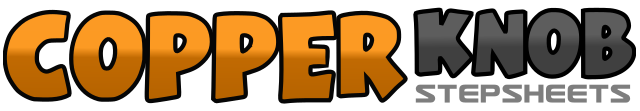 .......Count:32Wall:3Level:Intermediate.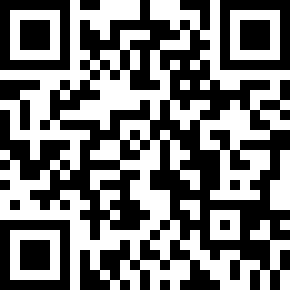 Choreographer:Sheila Pfaff (USA) - February 2020Sheila Pfaff (USA) - February 2020Sheila Pfaff (USA) - February 2020Sheila Pfaff (USA) - February 2020Sheila Pfaff (USA) - February 2020.Music:Sweet Tea - Ac Thomas : (Album: Paradox; - iTunes, Spotify)Sweet Tea - Ac Thomas : (Album: Paradox; - iTunes, Spotify)Sweet Tea - Ac Thomas : (Album: Paradox; - iTunes, Spotify)Sweet Tea - Ac Thomas : (Album: Paradox; - iTunes, Spotify)Sweet Tea - Ac Thomas : (Album: Paradox; - iTunes, Spotify)........1&2&Step R forward (1), touch L next to R (&), step L forward (2), touch R next to L (&)3&4&Step R forward (3), touch L next to R (&), step L forward (4), touch R next to L (&)5&6&Turn 1/8 left pointing R to right side while swiveling L heel right (5), touch R beside left swiveling L heel left (&), turn 1/8 left pointing R to right side while swiveling L heel right {9:00} (6), touch R beside left swiveling L heel left (&)7&8Turn 1/8 left pointing R to right side while swiveling L heel right (7) touch R beside left swiveling L heel left (&), point R to right side {6:00} (8)1&2&Cross R over L (1), step L back (&), touch R heel forward (2), step R beside L (&)3&4&Cross L over R (3), step R back (&), touch L heel forward (4), step L beside R (&)5&6&Cross R over L (5), step L to left side (&), cross R over L (6), step L to left side (&)7&8Rock R over L (7), turn 1/4 left recovering weight L {3:00} (&), step R beside L (8)1&2&Point L to left side (1), step L beside R (&), point R to right side (2), step R beside L (&)3&4Point L to left side (3), hitch L (&), step L beside R (4)5&6Rock R behind L (5), recover weight L (&), point R to right side (6)7&8Cross R behind L (7), make 1/4 turn right stepping L beside R {6:00} (&), step R to right side (8)1&2Step L forward (1), step R beside L (&), step L forward (2)3&4Turn 1/4 right stepping R forward {9:00} (3), step L beside R (&), step R forward (4)5&6&Rock L forward (5), recover weight R (&), rock L to left side (6), recover weight R (&)7&8Cross L behind R (7), step R to right side (&), step L forward (8)1&2With hands on stomach step R forward (1), swivel heels out (&), swivel heels center (2)3&4Rock L forward (3), recover weight R (&), step L beside R pushing hips back slightly with hands (4)5&6Drop hands & step R forward (5), swivel heels out (&), swivel heels center (6)7&8Rock L forward (7), recover weight R (&), step L beside R (8)1&2&Step R back diagonally right (1), touch L toe beside R (&), step L forward diagonally left (2), touch R toe beside L (&)3&4&Step R forward diagonally right (3), touch L beside R (&), step L back diagonally left (4), touch R toe beside L (&)5&6Swivel R heel to right side (5), swivel R toes to right side (&), swivel R heel to right side (6) (slowly lean right during the R heel-toe-heel swivel out)7&8Swivel R heel left toward center (7), swivel R toes left toward center (&), swivel R heel left beside L (8) (slowly straighten up during the R heel-toe-heel swivel in)1&2&Point R to right side (1), step R back (&), point L to left side (2), step L back (&)3&4&Point R to right side (3), step R back (&), point L to left side (4), step L beside R (&)5&6&Turn 1/16 left swiveling both heels right (5), swivel heels left straightening feet (&), turn 1/16 left swiveling both heels right (6), swivel heels left straightening feet {10:30} (&)7&8&Turn 1/16 left swiveling both heels right (7), swivel heels left straightening feet (&), turn 1/16 left swiveling both heels right (8), swivel heels left straightening feet {9:00} (&)1&2Step R forward (1), swivel heels out (&), swivel heels center (2)3&4Rock L forward (3), recover weight R (&), step L beside R (4)5&6Step R forward (5), swivel heels out (&), swivel heels center (6)7&8Rock L forward (7), recover weight R (&), step L beside R (8)1&2&Step R back diagonally right (1), touch L toe beside R (&), step L forward diagonally left (2), touch R toe beside L (&)3&4&Step R forward diagonally right (3), touch L beside R (&), step L back diagonally left (4), touch R toe beside L (&)5&6&Swivel R heel to right side (5), swivel R toes to right side (&), swivel R heel to right side (6) (slowly lean right during the R heel-toe-heel swivel out)7&8&Swivel R heel left toward center (7), swivel R toes left toward center (&), swivel R heel left beside L (8) (slowly straighten up during the R heel-toe-heel swivel in)1&2&Point R to right side (1), step R back (&), point L to left side (2), step L back (&)3&4&Point R to right side (3), step R back (&), point L to left side (4), step L beside R (&)5&6&Run R forward (5), run L forward (&), run R forward (6), run L forward (&)7&8&Point R to right side (7), step R beside L (&), point L to left side (8), step L beside R (&)1&2Step R forward (1), step L beside R (&), step R forward (2)3&4&Turn 1/4 left stepping L forward {12:00} (3), step R beside L (&), step L forward (4), step R beside L(&)